                                        +7 911 753 33 05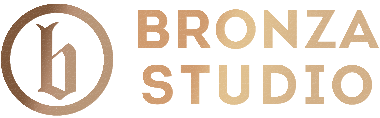 «Центр декоративных покрытий»г. Санкт-Петербург ___________________________________________________________________________________________Гарантийное письмоГарантия распространяется:

1) только на поверхности, покрашенные на нашем производстве (при предъявлении соответствующих документов);
2) на следующие дефекты:
— трещины (трещины различной длины, глубины и ширины);
— потеря блеска из-за затуманивания, затемнения, потускнения, разрушения пленки лака, отслаивания, выцветания;
— отслаивание лакокрасочного покрытия или других слоев в процессе окраски;
— образование раковин, пузырение, закипание по причине влажности.

Гарантия не распространяется на повреждения, возникшие в результате:

1) воздействия каких-либо случайных внешних факторов:
— сколы и царапины от механического повреждения,
— использования для ухода растворителя, щелочей, кислот,
— стихийных бедствий;
2) неправильного или неадекватного ухода за изделием:
— истирание поверхности и царапины, возникшие случайно или нанесенные намеренно (после полировки, чистки или иной обработки);
— дефекты, вызванные наклейкой или удалением стикеров;
3) ранее существовавшей коррозии или загрязнений;
4) гарантийных случаев, которые не были своевременно заявлены и устранены.


На нашем производстве общее правило следующее:

Если деталь новая, хорошего качества, а также применяются качественные материалы — гарантия на лакокрасочное покрытие 1 года.
Если деталь б/у, то гарантия предоставляется на усмотрение мастера, только после осмотра, не более 3 месяцев. 
При ремонте небольших повреждений (сколы, царапины, потертости и т. п.) гарантия действует только на ту часть поверхности, которая подвергалась ремонту.
Детали сильно поврежденные коррозией  или загрязнены— не ремонтируем, или — на усмотрение мастера, с гарантией от 1 до 3 мес.Генеральный директор                                                                                                                      С.В.Замолоцкий С условиями гарантии согласен ___________________________________________      (_______________)